Н А К А З 28.12.2017                                                                                                №  248Про підсумки проведення ІІ етапу Всеукраїнських учнівських олімпіад із навчальних предметіву 2017/2018 навчальному році        На виконання наказів Міністерства освіти і науки України від 02.08.2017 № 1112  «Про проведення Всеукраїнських учнівських олімпіад і турнірів з навчальних предметів у 2017/2018 навчальному році», Департаменту науки і освіти  Харківської обласної державної адміністрації від 08.09.2017 №260  «Про проведення І,ІІ етапів Всеукраїнських учнівських олімпіад із навчальних предметів у Харківській області у 2017/2018 навчальному році», Управління освіти адміністрації Холодногірського району Харківської міської ради від 18.09.2017 № 173 «Про проведення І,ІІ етапів Всеукраїнських учнівських олімпіад із навчальних предметів у загальноосвітніх навчальних закладах Холодногірського району у 2017/2018 навчальному році», відповідно до Положення про Всеукраїнські учнівські олімпіади, турніри, конкурси з навчальних предметів, конкурси-захисти науково-дослідницьких робіт, олімпіади зі спеціальних дисциплін та конкурси фахової майстерності, затвердженого наказом Міністерства освіти і науки, молоді та спорту України від 22.09.2011 № 1099, зареєстрованого в Міністерстві юстиції України 17.11.2011 за № 1318/20056 (із змінами), Правил проведення І, ІІ, ІІІ етапів Всеукраїнських учнівських олімпіад із навчальних предметів у Харківській області, затверджених наказом Головного управління освіти і науки Харківської обласної державної адміністрації від 25.04.2012 № 241, зареєстрованим у Головному управлінні юстиції у Харківській області 14.06.2012 за № 42/1405, з метою створення належних умов для виявлення й підтримки обдарованої молоді, розвитку її інтересів протягом листопада-грудня 2017 року було проведено ІІ етап Всеукраїнських учнівських олімпіад з навчальних предметів.У ІІ етапі Всеукраїнських учнівських олімпіад із навчальних предметів взяли участь 931учень 6-11 класів усіх закладів загальної середньої освіти району. З них призерами стали 250 учнів, направлено для участі в ІІІ етапі Всеукраїнських учнівських олімпіад із навчальних предметів – 75 учнів.За результатами теоретичних і практичних турів ІІ етапу Всеукраїнських учнівських олімпіад із навчальних предметів визначилась особиста першість учасників та школи-лідери. Найкращі показники за підсумками ІІ етапу Всеукраїнських учнівських олімпіад із навчальних предметів мають команди Харківської гімназії  № 152 Харківської міської ради Харківської області (далі –     ХГ №152) (директор Луценко Л.В.) - 64 призових місця,  Харківської загальноосвітньої школи І-ІІІ ступенів № 126 Харківської міської ради Харківської області (далі – ХЗОШ №126) (директор Усиченко Л.М.) – 50 призових місць, Харківської гімназії №13 Харківської міської ради Харківської області (далі -             ХГ №13) (директор Нев‘ядомська Т.В.) – 34 призових місця, Харківської спеціалізованої школи І-ІІІ ступенів №87 Харківської міської ради Харківської області (далі – ХСШ №87) (директор Шатохіна Л.П.) – 31 призове місце. (додаток 1)        У порівнянні з минулим навчальним роком покращили свої результати учні ЗЗСО №№ 13, 69, 87, 108, 126, 136, 152, але погіршили результати учні Харківської загальноосвітньої школи І-ІІІ ступенів № 57 Харківської міської ради Харківської області (далі –ХЗОШ №  57),  Харківської загальноосвітньої школи І-ІІІ ступенів № 67 Харківської міської ради Харківської області (далі – ХЗОШ №67), Харківської гімназії № 86 Харківської міської ради Харківської області (далі – ХГ № 86).   Більшість  учасників олімпіад виявили глибокі знання  з окремих предметів, високий рівень сформованості  відповідних компетенцій, оригінальність у написанні творчих робіт.   Згідно з заявками  у ІІ етапі Всеукраїнських учнівських олімпіад із навчальних предметів брали участь:з  української мови та літератури - 99 учнів 7-11 класів, переможців - 21 учень, з них – І місце -5 учнів, ІІ місце – 8 учнів, ІІІ місце – 8 учнів; найвищий рівень знань показали учні, яких підготували вчителі: Павлусенко Яна Іванівна (ХЗОШ №126), Харченко Вікторія Миколаївна (ХГ№152), Толкачова Світлана Іванівна (ХГ№152), Церещенко Раїса Олександрівна (ХСШ №87), Балагура Юлія Євгенівна (ХГ №152), Тимофєєва Світлана Миколаївна (Харківська спеціалізована школа І-ІІІ ступенів №108 Харківської міської ради Харківської області (далі - ХСШ №108), Кудрявцева Людмила Василівна (ХЗОШ №126), Омельченко Наталія Вікторівна  (ХГ №86), Вірик Оксана Іванівна (ХЗОШ         № 126), Ніколенко Галина Анатоліївна (ХГ № 86), Короткоручко Альона Григорівна (ХСШ №108), Лига Галина Василівна (ХГ №152), Молчанова Марина Василівна (ХГ №86), Большакова Надія Олексіївна (ХГ №86);з математики - 121 учень 6-11 класів, переможцями стали – 25 учнів, з них –            І місце – 6 учнів, ІІ місце – 7 учнів, ІІІ місце – 12 учнів; найвищий рівень знань показали учні, яких підготували вчителі: Чередніченко Ірина Валентинівна      (ХГ №13), Шкарлат Світлана Іванівна (ХСШ №87), Самаріна Марія Андріївна (ХГ №13), Калюжна Надія Іванівна (ХГ №152), Озерова Валентина Миколаївна (Харківська спеціалізована школа І-ІІІ ступенів №18 Харківської міської ради Харківської області (далі - ХСШ №18), Пономаренко Юлія Вікторівна             (ХГ №152),  Зінченко Наталія Арнольдівна (ХЗОШ №57), Фролова Раїса Михайлівна   (ХГ №152), Попова Вікторія Іванівна   (ХЗОШ №126), Кас‘яненко Лілія Григорівна (Комунальний заклад «Харківська загальноосвітня школа         І-ІІІ ступенів №136 Харківської міської ради Харківської області» ім.Героя Радянського Союзу П.Д. Говоруненка  (далі - ХЗОШ №136), Близнюк Олена Вікторівна (ХЗОШ №126), Рачок Алла Михайлівна (ХСШ №87), Спесівцева Любов Вікторівна (ХГ №13), Шнуркова Світлана Олексіївна (ХЗОШ №126);з біології   – 74 учні 8-11 класів, переможцями стали – 20 учнів, з них – І місце – 4 учня, ІІ місце – 8 учнів, ІІІ місце – 8 учнів; найвищий рівень знань показали учні, яких підготували вчителі: Молочна Віта Миколаївна (ХГ №152), Дей Олена Володимирівна (ХЗОШ №69), Устименко Валерія Володимирівна (ХЗОШ №126), Піпа Олена Анатоліївна (ХЗОШ №136), Олефіренко Олена Петрівна    (ХГ № 152), Голтвян Аліна Сергіївна (ХГ №13),   Казенна Лілія Іванівна        (ХГ №86), Воробйова Антоніна Михайлівна (ХЗОШ №69), Чуб Лариса  Миколаївна (ХГ №13), Кравцова Олександра Володимирівна (ХСШ №18), Нікішина Анжеліка Олександрівна (ХСШ №87); з  хімії  - 85 учнів 7-11 класів, переможцями стали 18 учнів,   Олена Анатоліївна  (ХЗОШ № 136), Лугова Людмила Пилипівна (ХГ №152), Марусова Інна Олександрівна (ХГ №152), Фесенко Ольга Сергіївна (ХГ №13), Осетинська Анастасія Ігорівна (ХЗОШ №136), Чуб Лариса Миколаївна (ХГ №13);з інформатики - 31 учень 8-11 класів (участь взяли учні від усіх закладів загальної середньої освіти, але не у всіх паралелях), переможцями стали 13 учнів, з них: І місце - 4 учня, ІІ місце – 4 учня, ІІІ місце – 5 учнів; найвищий рівень знань показали учні, яких підготували вчителі: Жеребкін Олександр Васильович (ХГ №86),  Пугач Ганна Іванівна (ХЗОШ №126), Дегтярьов Станіслав Валерійович (ХГ №152),  Рєчкіна Ольга Василівна (ХЗОШ №57), Кожевнікова Ірина Миколаївна (ХСШ №87), Дмітрієва Тетяна Петрівна (ХЗОШ №126), Вербельчук Руслана Сергіївна (ХЗОШ №67),  Карась Андрій Григорович (ХЗОШ №136); з фізики - 88 учнів 7-11 класів (не взяли участь учні ХЗОШ №67),  переможцями стали 24 учні, з них: І місце – 5 учня, ІІ місце – 6 учнів, ІІІ місце – 13 учнів; найвищий рівень знань показали учні, яких підготували вчителі: Толста Тетяна Михайлівна (ХСШ №87), Мартинова Олена Анатоліївна (ХГ №13), Браїловська Наталія Вячеславівна (ХЗОШ №136), Пономаренко Альона Валеріївна (ХГ №152), Панченко Оксана Миколаївна (ХСШ №18), Ткаченко Оксана Михайлівна (ХЗОШ № 126), Павлова Ніна Олександрівна (ХЗОШ №69), Ноженко Альона Юріївна (ХЗОШ №126), Рудая Алла Борисівна (ХГ №152), Гарбуз Ірина Олександрівна (ХГ №13); з історії - 75 учнів 8-11 класів, переможцями стали 14 учнів, з них: І місце –         5 учнів, ІІ місце – 5 учнів, ІІІ місце – 4 учні; найвищий рівень знань показали учні, яких підготували вчителі:  Леус Лариса Вадимівна (ХСШ №87), Касімова Марина Борисівна (ХСШ №18), Молчанов Євген Анатолійович (ХГ №86), Башинська Людмила Василівна (ХГ №152), Стовбуненко Наталія Володимирівна (ХЗОШ №69), Смага Тетяна Василівна (ХСШ №108);з правознавства -  52 учня  9-11 класів, переможцями стали  13 учнів, з них :           І місце – 4 учня, ІІ місце – 4 учня, ІІІ місце – 5 учнів; найвищий рівень знань показали учні, яких підготували вчителі: Леус Лариса Вадимівна (ХСШ №87),     Смага Тетяна Василівна (ХСШ №108), Чернега Світлана Володимирівна         (ХГ №152), Новосьол Юлія Олександрівна (ХЗОШ №126), Нейман Володимир Всеволодович (ХГ №86), Бондаренко Ірина Володимирівна (ХЗОШ №69), Башинська Людмила Василівна (ХГ № 152), Харченко Оксана Валеріївна        (ХГ №152);                                                                        з економіки - 22 учні 9-11 класів (не взяли участь учні ХЗОШ №67 та ХЗОШ №69),  переможцями стали 7 учнів, з них: І місце –  3 учня,  ІІ місце – 2 учні, ІІІ місце – 2 учень;  найвищий рівень знань показали учні, яких підготували вчителі: Константинова Ганна Іванівна (ХЗОШ № 126), Агафонова Галина Вікторівна (ХСШ №18),  Карась Андрій Григорович    (ХЗОШ №136), Гаплевський П.О; з географії - 36 учнів 8-11 класів, переможцями стали 17 учнів, з них: І місце -     4 учня,     ІІ місце – 5 учнів, ІІІ місце – 8 учнів; найвищий рівень знань показали учні, яких підготували вчителі: Бєлєвцова Олена Михайлівна (ХСШ № 18), Пономаренко Тетяна Миколаївна (ХСШ №87),  Константинова Ганна Іванівна (ХЗОШ № 126), Яценко Інна Олексіївна (ХГ №152), Сердюк Вікторія Геннадіївна (ХГ №13),  Гримковська Валентина Василівна (ХЗОШ №126), Рябоштан Галина Миколаївна (ХЗОШ №136), Степанова Наталія Леонідівна (ХСШ №108), Петлевська Вікторія Олегівна (ХГ №13);з іноземної мови (англійська) - 61 учень 8-11 класів,  переможцями стали 21 учень, з них:    І місце – 4 учня, ІІ місце – 4 учнів, ІІІ місце – 9 учнів; найвищий рівень знань показали учні, яких підготували вчителі: Білогурова Ольга Андріївна (ХСШ №18), Клименко Тетяна Дмитрівна (ХГ №152), Сіконенко Тетяна Анатоліївна (ХГ №152), Курликова Людмила Василівна (ХСШ № 18), Шелест Людмила Юріївна (ХСШ №18), Дмитрієва Ольга Миколаївна (ХЗОШ №126), Курликова Людмила Василівна (ХСШ №18),  Анохіна Світлана Володимирівна (ХГ №152),  Колісниченко Ірина Михайлівна (ХЗОШ №126), Алексєєнко Аліна Олексіївна (ХСШ №87), Шевченко Ірина Валеріївна            (ХГ № 13), Ахмедова Узулфат Раджабівна (ХГ №86), Сподарець Світлана Григорівна (ХГ №152), Сіконенко Тетяна Анатоліївна (ХГ №152);з іноземної мови (німецька) - 27 учнів 8-11 класів, переможцями стали 13 учнів, з них: І – місце 4 учня, ІІ місце – 5 учнів, ІІІ місце – 4 учня; найвищий рівень знань показали учні, яких підготували вчителі: Старікова Ганна Борисівна(ХГ №152), Настаченко Вікторія Іванівна (ХСШ № 87), Богданова Віта Олегівна (ХЗОШ №126), Павліщєва Євгенія Анатоліївна (ХСШ №87), Білогурова Ольга Андріївна (ХСШ №18), Любушкіна Лідія Борисівна (ХСШ №18), Корчак Ольга Володимирівна (ХЗОШ №126), Батуліна Вікторія Василівна (ХЗОШ №136);з іноземної мови (французька) - 29 учні 8-11 класів ХСШ №108, переможцями стали  12 учнів, з них:  І місце – 4 учня, ІІ місце – 4 учня, ІІІ місце – 4 учня; найвищий рівень знань показали учні, яких підготували вчителі: Кагал Валентина Олексіївна (ХСШ №108), Мартиросян Ірина Едуардівна              (ХСШ  №108), Надточій Алла Миколаївна (ХСШ №108), Малєєва Ірина Анатолівна (ХСШ №108);з  астрономії - 26 учнів 10-11 класів (не взяли участь учні ХСШ №108),  переможцями стали 6 учнів, з них: І місце –  2 учня, ІІ місце - 3 учня, ІІІ місце  - 1 учень; найвищий рівень знань показали учні, яких підготували вчителі: Ткаченко Оксана Михайлівна     (ХЗОШ №126),  Гарбуз Ірина Олександрівна (ХГ №13), Толста Тетяна Михайлівна (ХСШ №87), Катуніна Ольга Олександрівна (ХГ №152), Браїловська Наталія Вячеславівна (ХЗОШ №136);з екології - 10 учнів 10-11 класів (не взяли участь учні ХЗОШ №67), переможцями стали 5 учнів, з них: І місце –      2 учня, ІІ місце – 2 учня, ІІІ місце – 1 учень.; найвищий рівень знань показали учні, яких підготували вчителі: Устименко Валерія Володимирівна (ХЗОШ №126), Чуб Лариса Миколаївна (ХГ №13), Турчанінова Людмила Миколаївна (ХСШ №108), Олефіренко Олена Петрівна (ХГ №152), Бережна Ольга Павлівна (ХСШ №87);з російської мови та літератури – 34 учня 9-11 класів  (не взяли участь учні ХЗОШ №67),  переможцями стали 9  учнів, з них: І місце – 3 учні, ІІ місце – 3 учні, ІІІ місце – 3 учні; найвищий рівень знань показали учні, яких підготували вчителі: Косицька Олена Михайлівна (ХГ №152), Калініна Оксана Всеволодівна (ХЗОШ №126),  Долбешко Олена Вікторівна (ХГ №152), Сенченко Олена Миколаївна (ХЗОШ №136), Дигало Ірина Володимирівна (ХГ №13);з трудового навчання  – 31 учень 9-11 класів  (не взяли участь учні ХЗОШ №67),  переможцями стали 13 учнів, з них: І місце – 5 учнів, ІІ місце – 4 учня, ІІІ місце – 4 учня; найвищий рівень знать та практичних навичок у виготовленні виробів показали учні, яких підготували вчителі: Губська Людмила Іванівна (ХЗОШ №126), Полякова Тетяна Сергіївна (ХСШ №18), Шинкар Ірина Іванівна (ХСШ №108), Корнієнко Олена Василівна (ХГ №152), Кирилко Анатолій Вікторович (ХГ №13), Калмаков Володимир Макарович (ХГ №152), Сотниченко Володимир Вікторович (ХГ №13), Сухоруков Олег Борисович (ХЗОШ №126), Молчанов Євген Анатолійович (ХГ №86);з інформаційних технологій -  30 учні  8-11-х класів, переможцями стали             10 учнів, з них: І  місце – 3 учні, ІІ місце – 4 учні, ІІІ місце – 3 учні; найвищий рівень знань показали учні, яких підготували вчителі: Жеркебкін Олександр Васильович (ХГ №86),  Дегтярьов Станіслав Валерійович (ХГ №152), Катуніна  Ольга Олександрівна (ХГ №152), Пугач Ганна Іванівна (ХЗОШ №126), Кожевнікова Ірина Миколаївна (ХСШ №87), Філіна Вікторія Ігорівна (ХСШ №87).    На підставі вище викладеногоНАКАЗУЮ:1. Оголосити подяку за організацію  та проведення ІІ етапу Всеукраїнських учнівських олімпіад із навчальних предметів: 1.1. Керівникам закладів загальної середньої освіти: ХГ № 13	               	- Нев’ядомській С.В.,ХСШ № 18			- Стеценко І.Ю.,ХГ №86                           - Нейман С.С.;ХСШ №87                       - Шатохіній Л.П.ХСШ № 108		 - Закіпній Л.М.,ХЗОШ № 126 		 - Усиченко Л.М.,ХЗОШ № 136 	 	 - Рябоштан Г.М.,ХГ № 152	                     - Луценко Л.В.		1.2. Керівникам  районних методичних об’єднань: - англійської мови 				- Анохіній С.В.      	(ХГ № 152)- французької мови				- Радченко Л.В.		(ХСШ №108)- німецької мови                                          - Настаченко В.І             (ХСШ №87)- української мови та літератури		- Бендезі  С.П.		(ХЗОШ № 126)- біології, екології				- Олефіренко О.П.	(ХГ №152)- хімії 						- Осетинській А.І.	(ХЗОШ № 136)- географії						- Яценко І.О.		(ХГ№ 152)- економіки						- Константиновій Г.І.	(ХЗОШ № 126)- математики  					- Пономаренко Ю.В.	(ХГ № 152)- фізики, астрономії				- Ткаченко О.М.   	(ХЗОШ № 126)-  історії						- Леус Л.В.			(ХСШ № 87)-  правознавства				          - Харченко О.В.	          (ХГ№ 152)-  російської мови та літератури               - Таранець І.І.                 (ХГ №152)- інформатики, інформаційних технологій - Жеребкіну О.В.   	(ХГ № 86)- трудового навчання                                   - Кривші В.О.                (ХСШ №87)2. Нагородити грамотами Управління освіти адміністрації Холодногірського району Харківської міської ради учнів  переможців ІІ етапу Всеукраїнських учнівських олімпіад із навчальних предметів олімпіад (додаток 2)3. Методичному центру (Решетніковій Л.І.):3.1. Узагальнити та  систематизувати  матеріали ІІ  етапу Всеукраїнських учнівських олімпіад із навчальних предметів.Січень, 2018 року3.2. Тримати на контролі участь учнів-переможців ІІ етапу Всеукраїнських учнівських олімпіад з навчальних предметів у ІІІ етапі Всеукраїнських учнівських олімпіад з навчальних предметів.                                                                                     Січень, лютий 2018 року4.  Директорам закладів загальної середньої освіти:4.1.  Довести даний наказ до відома педагогічних працівників, учнів та їх батьків.До 13 січня 2018 року4.2. На засіданнях методичних об’єднань вчителів-предметників обговорити результати ІІ  етапу  Всеукраїнських учнівських олімпіад із навчальних предметів та намітити шляхи усунення недоліків у підготовці учнів.Січень, 2018 року4.3. Забезпечити участь учнів-переможців у ІІІ  етапі Всеукраїнських учнівських олімпіад із навчальних предметів.Січень-лютий 2018 року5.  Завідувачу лабораторією комп‘ютерних технологій в освіті  Зубахіну І.М.  розмістити цей наказ на сайті Управління освіти.                                                                                                         До 06.01.20186.  Контроль за виконанням даного наказу покласти на завідувача методичного  центру Ляліну Т.Є.Начальник   Управління  освіти				І.І. Горбачова З наказом ознайомлені:Ляліна Т.Є.Зубахін І.М.Решетнікова Л.І. Решетнікова                                                                                               Додаток  1                                                                                                                             до наказу Управління освіти                                                                                                                                                 адміністрації Холодногірського району                                                                                                                       Харківської міської ради                                                                                                                 від 28.12.2017 № 248Результативністьучасті учнів закладів загальної середньої освіти Холодногірського району у ІІ етапі Всеукраїнських учнівських олімпіад  із навчальних предметів у 2017/2018 навчальному році                                                                          Додаток  2                                                      до наказу Управління освіти                                                                          адміністрації Холодногірського району                                                 Харківської міської ради                                          від 28.12.2017 № 248 Список учнів переможців ІІ етапу Всеукраїнських учнівських олімпіад із навчальних предметів у 2017/2018 навчальному році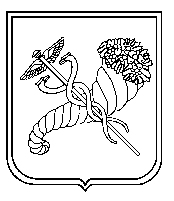 ЗНЗМатематикаГеографіяФізикаІсторіяУкраїнська мова та літератураРосійська мова та літератураБіологіяЕкологіяІноземна мова (Англійська)Іноземна мова(німецька)Іноземна мова (французька)ЕкономікаПравознавство ХіміяІнформатикаТрудове навчанняІнформаційні технологіїАстрономіяЗагальна кількість призових місцьХГ №13І-1ІІ-2ІІІ-4І-1ІІІ-4І-1ІІ-3ІІІ-2--ІІ-1І-1ІІ-1ІІІ-2І-1ІІІ-1--ІІ-1-І-2ІІ-2ІІІ-2-ІІІ-1-ІІ-1І-7ІІ-11ІІІ-16ХСШ №18ІІ-1ІІІ-1ІІ-2ІІ-1І-2ІІ-2--ІІІ-1-І-1ІІ-3ІІІ-2ІІ-2ІІІ-1-ІІІ-1---ІІ-1--І-3ІІ-12ІІІ-6ХЗОШ №57ІІ-1-------------ІІ-1ІІІ-1--ІІ-2ІІІ-1ХЗОШ №67--------------ІІІ-1-ІІІ-1-ІІІ-2ХЗОШ №69--ІІІ-2ІІІ-1--ІІ-1ІІІ-1-----ІІІ-1-----І-1ІІІ-5ХГ №86---ІІ-1ІІІ-2ІІ-2-ІІ-2-ІІ-1---ІІІ-1-І-2ІІІ-1І-2-І-4ІІ-6ІІІ-4ХСШ №87І-1ІІ-1ІІІ-3ІІ-1ІІІ-2І-2ІІ-1ІІІ1І-1ІІІ-1-ІІ-1ІІІ-1ІІІ-1І-2ІІ-2ІІІ-1--ІІ-2-І-1ІІІ-1-ІІІ-4ІІ-1І-7ІІ-13ІІІ-11ХСШ №108-ІІІ-1-ІІ-1ІІ-2--ІІ-1--І-4ІІ-4ІІІ-4-ІІІ-1--І-2ІІ-1--І-6ІІ-9ІІІ-6ХЗОШ №126ІІ-2ІІІ-2І-1ІІ-1І-2ІІ-2ІІІ-3-І-1ІІ-2ІІІ-4ІІІ-1ІІІ-2І-1І-2ІІІ-1І-1ІІІ-1-І-2ІІІ-1ІІ-1ІІІ-1І-1ІІ-2ІІІ-3І-1ІІ-1ІІІ-2І-3ІІІ-1І-1І-17ІІ-11ІІІ-22ХЗОШ №136І-1ІІІ-1ІІІ-2--ІІІ-1ІІІ-1--ІІІ-1-І-1ІІ-1-І-1ІІ-1ІІ-1--ІІІ-1І-3ІІ-3ІІІ-7ХГ №152І-3ІІ-1ІІІ-1І-2ІІ-1ІІІ-2І-1ІІ-1ІІІ-2І-1І-3ІІ-2ІІІ-3І-3ІІ-2ІІІ-1І-3ІІ-3ІІІ-2ІІ-1І-1ІІ-1ІІ-3І-1ІІ-1--І-4ІІІ-2І-1ІІІ-3ІІ-1ІІІ-1ІІ-2ІІІ-1І-1ІІ-1ІІІ-1ІІ-1І-24ІІ-18ІІІ-22Повна назва закладу загальної середньої освіти  Прізвище, ім’я та по батькові учняКлас навчанняМісце, зайняте на ІІ етапіПредметХарківська гімназія № 13 Харківської міської ради Харківської областіСлєпченко Ігор Олегович9ІІІТрудове навчанняХарківська гімназія № 13 Харківської міської ради Харківської областіСудоплатова Карина Олександрівна10ІІРосійська мова та літератураХарківська гімназія № 13 Харківської міської ради Харківської областіСеменков Артем Євгенович6ІМатематика Харківська гімназія № 13 Харківської міської ради Харківської областіМікаілов Михайло Арсенович6ІІІМатематика Харківська гімназія № 13 Харківської міської ради Харківської областіДрушляк Аліна Халединівна7ІІІМатематика Харківська гімназія № 13 Харківської міської ради Харківської областіРябко Марія Євгенівна7ІІІМатематика Харківська гімназія № 13 Харківської міської ради Харківської областіШитова Єлизавета Андріївна9ІІМатематика Харківська гімназія № 13 Харківської міської ради Харківської областіКозлов Максим Володимирович10ІІІМатематика Харківська гімназія № 13 Харківської міської ради Харківської областіОленич Павло Сергійович11ІІМатематика Харківська гімназія № 13 Харківської міської ради Харківської областіГодунок Ольга Олексіївна7ІІФізика Харківська гімназія № 13 Харківської міської ради Харківської областіБогданова Єва Сергіївна7ІІІФізикаХарківська гімназія № 13 Харківської міської ради Харківської областіБабенко Дмитро Сергійович8ІІФізикаХарківська гімназія № 13 Харківської міської ради Харківської областіПетренко Оксана Юріївна9ІІФізикаХарківська гімназія № 13 Харківської міської ради Харківської областіЧаленко Олексій Олександрович10ІІІФізикаХарківська гімназія № 13 Харківської міської ради Харківської областіОленич Павло Сергійович11ІФізика Харківська гімназія № 13 Харківської міської ради Харківської областіСудоплатова Карина Олександрівна 10ІЕкологіяХарківська гімназія № 13 Харківської міської ради Харківської областіПанасенко Поліна Юріївна10ІІІІноземна мова (англійська)Харківська гімназія № 13 Харківської міської ради Харківської областіКоломієць Дар я Олександрівна8ІІІГеографія Харківська гімназія № 13 Харківської міської ради Харківської областіЛукін Богдан Андрійович8ІІІГеографія Харківська гімназія № 13 Харківської міської ради Харківської областіЩитова Єлизавета Андріївна9ІГеографія Харківська гімназія № 13 Харківської міської ради Харківської областіГуменюк Ксенія Андріївна9ІІІГеографія Харківська гімназія № 13 Харківської міської ради Харківської областіХорошилов Валентин Романович10ІІІГеографія Харківська гімназія № 13 Харківської міської ради Харківської областіГодунок Ольга Олексіївна7ІХімія Харківська гімназія № 13 Харківської міської ради Харківської областіЩитова Єлизавета Андріївна9ІІХіміяХарківська гімназія № 13 Харківської міської ради Харківської областіГуменюк Ксенія Андріївна 9ІІІХімія Харківська гімназія № 13 Харківської міської ради Харківської областіКозлов Максим Володимирович10ІІХімія Харківська гімназія № 13 Харківської міської ради Харківської областіОленич Павло Сергійович11ІХімія Харківська гімназія № 13 Харківської міської ради Харківської областіМацко Єлизавета Дмитрівна11ІІІХімія Харківська гімназія № 13 Харківської міської ради Харківської областіАбдуллін Олексій Ренатович10ІІЕкономіка Харківська гімназія № 13 Харківської міської ради Харківської областіПетренко Оксана Юріївна9ІІБіологія Харківська гімназія № 13 Харківської міської ради Харківської областіСудоплатова Карина Олександрівна10ІІІБіологія Харківська гімназія № 13 Харківської міської ради Харківської областіЧаленко Олексій Олександрович10ІІІБіологія Харківська гімназія № 13 Харківської міської ради Харківської областіМацко Єлизавета Дмитрівна11ІБіологія Харківська гімназія № 13 Харківської міської ради Харківської областіХалізєва Дар‘я Сергіївна10ІІАстрономія Харківська спеціалізована школа І – ІІІ ступенів № 18 Харківської міської ради Харківської областіГербін АльбінаЄвгеніївна9ІІТрудове навчанняХарківська спеціалізована школа І – ІІІ ступенів № 18 Харківської міської ради Харківської областіЛямпрехт Микита Юрійович8ІІІсторія Харківська спеціалізована школа І – ІІІ ступенів № 18 Харківської міської ради Харківської областіКостильов Олексій Вікторович9ІІсторія Харківська спеціалізована школа І – ІІІ ступенів № 18 Харківської міської ради Харківської областіСпузяк Михайло Романович10ІІІсторія Харківська спеціалізована школа І – ІІІ ступенів № 18 Харківської міської ради Харківської областіЖеваго Олександр Костянтинович11ІІсторія Харківська спеціалізована школа І – ІІІ ступенів № 18 Харківської міської ради Харківської областіОлійникова Алевтина Андріївна9ІІІМатематика Харківська спеціалізована школа І – ІІІ ступенів № 18 Харківської міської ради Харківської областіСпузяк Михайло Романович10ІІМатематика Харківська спеціалізована школа І – ІІІ ступенів № 18 Харківської міської ради Харківської областіПітя Денис Віталійович7ІІФізика Харківська спеціалізована школа І – ІІІ ступенів № 18 Харківської міської ради Харківської областіГладка Юлія Олександрівна10ІІІноземна мова (німецька)Харківська спеціалізована школа І – ІІІ ступенів № 18 Харківської міської ради Харківської областіДжваршеішвілі Анастасія Роландівна11ІІІноземна мова (німецька)Харківська спеціалізована школа І – ІІІ ступенів № 18 Харківської міської ради Харківської областіЗубенко Ольга Олексіївна11ІІІІноземна мова (німецька)Харківська спеціалізована школа І – ІІІ ступенів № 18 Харківської міської ради Харківської областіЗмієвська Софія Олександрівна8ІІноземна мова (англійська)Харківська спеціалізована школа І – ІІІ ступенів № 18 Харківської міської ради Харківської областіКривошликова Віталія Валентинівна8ІІІІноземна мова (англійська)Харківська спеціалізована школа І – ІІІ ступенів № 18 Харківської міської ради Харківської областіКостильов Олексій Вікторович9ІІІІноземна мова (англійська)Харківська спеціалізована школа І – ІІІ ступенів № 18 Харківської міської ради Харківської областіСпузяк Михайло Романович10ІІІноземна мова (англійська)Харківська спеціалізована школа І – ІІІ ступенів № 18 Харківської міської ради Харківської областіСтепаненко Неллі Андріївна11ІІІноземна мова (англійська)Харківська спеціалізована школа І – ІІІ ступенів № 18 Харківської міської ради Харківської областіШутько Віктор Валерійович11ІІІноземна мова (англійська)Харківська спеціалізована школа І – ІІІ ступенів № 18 Харківської міської ради Харківської областіСпузяк Михайло Романович10ІІГеографія Харківська спеціалізована школа І – ІІІ ступенів № 18 Харківської міської ради Харківської областіЖеваго Олександр Костянтинович11ІІГеографія Харківська спеціалізована школа І – ІІІ ступенів № 18 Харківської міської ради Харківської областіКоваленко Ігор Михайлович11ІІІЕкономіка Харківська спеціалізована школа І – ІІІ ступенів № 18 Харківської міської ради Харківської областіКравченко Артем Едуардович11ІІІБіологія Харківська загальноосвітня школа І-ІІІ ступенів №57 Харківської міської ради Харківської областіБелян Анастасія Вячеславівна10ІІІТрудове навчанняХарківська загальноосвітня школа І-ІІІ ступенів №57 Харківської міської ради Харківської областіЛуговой Богдан Владиславович6ІІМатематикаХарківська загальноосвітня школа І-ІІІ ступенів №57 Харківської міської ради Харківської областіСкребцов Євгеній Володимирович8ІІІнформатика Харківська загальноосвітня школа І-ІІІ ступенів №67 Харківської міської ради Харківської областіРудевський Марко Максимович9ІІІІнформатика Харківська загальноосвітня школа І-ІІІ ступенів №67 Харківської міської ради Харківської областіРудевський Марко Максимович9ІІІІнформаційні технологіїХарківська загальноосвітня школа ІІ-ІІІ ступенів №69 Харківської міської ради Харківської області Скарбан Євгеній Михайлович8ІІІІсторія Харківська загальноосвітня школа ІІ-ІІІ ступенів №69 Харківської міської ради Харківської області Ківшар Костянтин Володимирович8ІІІФізикаХарківська загальноосвітня школа ІІ-ІІІ ступенів №69 Харківської міської ради Харківської області Скарбан Євгеній Михайлович8ІІІФізикаХарківська загальноосвітня школа ІІ-ІІІ ступенів №69 Харківської міської ради Харківської області Усенко Михайло Сергійович8ІІБіологія Харківська загальноосвітня школа ІІ-ІІІ ступенів №69 Харківської міської ради Харківської області Яценко Таїсія Максимівна9ІІІБіологія Харківська загальноосвітня школа ІІ-ІІІ ступенів №69 Харківської міської ради Харківської області Пасинюк Маргарита Євгенівна10ІІІПравознавство Харківська гімназія № 86 Харківської міської ради Харківської областіМіщенко Дмитро Олександрович10ІІІТрудове навчанняХарківська гімназія № 86 Харківської міської ради Харківської областіСлабкін Віталій Ігорович10ІІІІсторія Харківська гімназія № 86 Харківської міської ради Харківської областіСоловьов  Євгеній Євгенійович11ІІІсторія Харківська гімназія № 86 Харківської міської ради Харківської областіКолісник Єлизавета Ігорівна11ІІІІсторія Харківська гімназія № 86 Харківської міської ради Харківської областіМартинова Юліанна Павлівна8ІІІноземна мова (англійська)Харківська гімназія № 86 Харківської міської ради Харківської областіДемченко Марія Олександрівна7ІІУкраїнська мова та літератураХарківська гімназія № 86 Харківської міської ради Харківської областіІгнатченко Катерина Олександрівна 10ІІУкраїнська мова та літератураХарківська гімназія № 86 Харківської міської ради Харківської областіБарташ Владислав Віталійович8ІІнформатика Харківська гімназія № 86 Харківської міської ради Харківської областіМіщенко Дмитро Олександрович10ІІнформатика Харківська гімназія № 86 Харківської міської ради Харківської областіСолдатова Дар’я Олексіївна9ІІБіологія Харківська гімназія № 86 Харківської міської ради Харківської областіІгнатченко Катерина Олександрівна 10ІІБіологія Харківська гімназія № 86 Харківської міської ради Харківської областіБарташ Владислав Вітальович8ІІнформаційні технологіїХарківська гімназія № 86 Харківської міської ради Харківської областіМіщенко Дмитро Олександрович10ІІнформаційні технологіїХарківська гімназія № 86 Харківської міської ради Харківської областіКолісник Єлизавета Ігорівна11ІІІПравознавство Харківська спеціалізована школа І-ІІІ ступенів №87 Харківської міської ради Харківської області Онопрієнко Олександра Олегівна9ІІІсторія Харківська спеціалізована школа І-ІІІ ступенів №87 Харківської міської ради Харківської області Цюпка Анастасія Романівна10ІІсторія Харківська спеціалізована школа І-ІІІ ступенів №87 Харківської міської ради Харківської області Мицик Марія Віталіївна11ІІсторія Харківська спеціалізована школа І-ІІІ ступенів №87 Харківської міської ради Харківської області Кіяшко Дар’я Сергіївна11ІІІІсторія Харківська спеціалізована школа І-ІІІ ступенів №87 Харківської міської ради Харківської області Бондаренко Олександр Максимович7ІІІМатематика Харківська спеціалізована школа І-ІІІ ступенів №87 Харківської міської ради Харківської області Дичкова Поліна Сергіївна8ІМатематика Харківська спеціалізована школа І-ІІІ ступенів №87 Харківської міської ради Харківської області Ходєєва Марія Олегівна8ІІМатематика Харківська спеціалізована школа І-ІІІ ступенів №87 Харківської міської ради Харківської області Цюпка Анастасія Романівна10ІІІМатематика Харківська спеціалізована школа І-ІІІ ступенів №87 Харківської міської ради Харківської області Мицик Марія Віталіївна11ІІІМатематика Харківська спеціалізована школа І-ІІІ ступенів №87 Харківської міської ради Харківської області Хоменко Марія Вікторівна9ІІІФізика Харківська спеціалізована школа І-ІІІ ступенів №87 Харківської міської ради Харківської області Ботвінчук Валентин Ігорович9ІІІФізика Харківська спеціалізована школа І-ІІІ ступенів №87 Харківської міської ради Харківської області Мицик Марія Віталіївна 11ІІІЕкологіяХарківська спеціалізована школа І-ІІІ ступенів №87 Харківської міської ради Харківської області Ходєєва Марія Олегівна8ІІІноземна мова (німецька)Харківська спеціалізована школа І-ІІІ ступенів №87 Харківської міської ради Харківської області Менделіс Анастасія Валеріївна9ІІІноземна мова (німецька)Харківська спеціалізована школа І-ІІІ ступенів №87 Харківської міської ради Харківської області Петренко Вероніка Миколаївна10ІІноземна мова (німецька)Харківська спеціалізована школа І-ІІІ ступенів №87 Харківської міської ради Харківської області Пєшехонова Анна Андріївна10ІІІІноземна мова (німецька)Харківська спеціалізована школа І-ІІІ ступенів №87 Харківської міської ради Харківської області Акарцева Анна Олександрівна11ІІноземна мова (німецька)Харківська спеціалізована школа І-ІІІ ступенів №87 Харківської міської ради Харківської області Цюпка Анастасія Романівна10ІІІІноземна мова (англійська)Харківська спеціалізована школа І-ІІІ ступенів №87 Харківської міської ради Харківської області Цюпка Анастасія Романівна10ІІГеографія Харківська спеціалізована школа І-ІІІ ступенів №87 Харківської міської ради Харківської області Цюпка Анастасія  Романівна10ІІІУкраїнська мова та літератураХарківська спеціалізована школа І-ІІІ ступенів №87 Харківської міської ради Харківської області Васильєва Анастасія Володимирівна11ІУкраїнська мова та літератураХарківська спеціалізована школа І-ІІІ ступенів №87 Харківської міської ради Харківської області Блудов Олександр Сергійович10ІІІІнформатика Харківська спеціалізована школа І-ІІІ ступенів №87 Харківської міської ради Харківської області Толстий Михайло Володимирович11ІІнформатика Харківська спеціалізована школа І-ІІІ ступенів №87 Харківської міської ради Харківської області Онопрієнко Олександра Олегівна9ІІБіологія Харківська спеціалізована школа І-ІІІ ступенів №87 Харківської міської ради Харківської області Ходєєва Марія Олегівна 8ІІІнформаційні технологіїХарківська спеціалізована школа І-ІІІ ступенів №87 Харківської міської ради Харківської області Слюсарев Дмитро Олегович9ІІІнформаційні технологіїХарківська спеціалізована школа І-ІІІ ступенів №87 Харківської міської ради Харківської області Толстий Михайло Володимирович11ІІІнформаційні технологіїХарківська спеціалізована школа І-ІІІ ступенів №87 Харківської міської ради Харківської області Дергачов Денис Іванович10ІІІнформаційні технологіїХарківська спеціалізована школа І-ІІІ ступенів №87 Харківської міської ради Харківської області Цюпка Анастасія Романівна10ІІАстрономія Харківська спеціалізована школа І-ІІІ ступенів №87 Харківської міської ради Харківської області Цюпка Анастасія Романівна10ІІПравознавствоХарківська спеціалізована школа І-ІІІ ступенів №87 Харківської міської ради Харківської області Кіяшко Дар’я Сергіївна11ІІПравознавство Харківська спеціалізована школа І – ІІІ ступенів №108 Харківської міської ради Харківської областіОрдеха Данило Сергійович9ІТрудове навчанняХарківська спеціалізована школа І – ІІІ ступенів №108 Харківської міської ради Харківської областіКозирець Андрій Юрійович10ІІТрудове навчанняХарківська спеціалізована школа І – ІІІ ступенів №108 Харківської міської ради Харківської областіШинкар Олександра Олександрівна11ІТрудове навчанняХарківська спеціалізована школа І – ІІІ ступенів №108 Харківської міської ради Харківської областіМарченко Валерія Сергіївна11ІІІсторія Харківська спеціалізована школа І – ІІІ ступенів №108 Харківської міської ради Харківської областіОрдеха Данило Сергійович 9ІІЕкологіяХарківська спеціалізована школа І – ІІІ ступенів №108 Харківської міської ради Харківської областіБойко Вероніка Ігорівна8ІІноземна мова (французька)Харківська спеціалізована школа І – ІІІ ступенів №108 Харківської міської ради Харківської областіШевцова Дар’я Михайлівна8ІІІноземна мова (французька)Харківська спеціалізована школа І – ІІІ ступенів №108 Харківської міської ради Харківської областіЧечельницький Олександр Олександрович8ІІІІноземна мова (французька)Харківська спеціалізована школа І – ІІІ ступенів №108 Харківської міської ради Харківської областіРозсадіна Дар’я Максимівна9ІІноземна мова (французька)Харківська спеціалізована школа І – ІІІ ступенів №108 Харківської міської ради Харківської областіШинкар Людмила Олександрівна9ІІІноземна мова (французька)Харківська спеціалізована школа І – ІІІ ступенів №108 Харківської міської ради Харківської областіНосаненко Анна Володимирівна9ІІІІноземна мова (французька)Харківська спеціалізована школа І – ІІІ ступенів №108 Харківської міської ради Харківської областіКрапивка Тетяна Олександрівна10ІІноземна мова (французька)Харківська спеціалізована школа І – ІІІ ступенів №108 Харківської міської ради Харківської областіБатог Аліна Олегівна10ІІІноземна мова (французька)Харківська спеціалізована школа І – ІІІ ступенів №108 Харківської міської ради Харківської областіМартиненко Вероніка Вікторівна  10ІІІІноземна мова (французька)Харківська спеціалізована школа І – ІІІ ступенів №108 Харківської міської ради Харківської областіЮхименко Дар’я Сергіївна11ІІноземна мова (французька)Харківська спеціалізована школа І – ІІІ ступенів №108 Харківської міської ради Харківської областіШинкар  Олександра Олександрівна11ІІІноземна мова (французька)Харківська спеціалізована школа І – ІІІ ступенів №108 Харківської міської ради Харківської областіБлізниченко Дар’я Олександрівна11ІІІІноземна мова (французька)Харківська спеціалізована школа І – ІІІ ступенів №108 Харківської міської ради Харківської областіМартиненко Вероніка Вікторівна10ІІІГеографія Харківська спеціалізована школа І – ІІІ ступенів №108 Харківської міської ради Харківської областіНагула Анжеліка Віталіївна8ІІУкраїнська мова та літератураХарківська спеціалізована школа І – ІІІ ступенів №108 Харківської міської ради Харківської областіКравченко Ірина Олександрівна11ІІУкраїнська мова та літератураХарківська спеціалізована школа І – ІІІ ступенів №108 Харківської міської ради Харківської областіОрдеха Данило Сергійович9ІІІПравознавствоХарківська загальноосвітня школа І-ІІІ ступенів №126 Харківської міської ради Харківської областіСемененко Олександра Сергіївна9ІТрудове навчанняХарківська загальноосвітня школа І-ІІІ ступенів №126 Харківської міської ради Харківської областіЯіцький Артем Андрійович9ІТрудове навчанняХарківська загальноосвітня школа І-ІІІ ступенів №126 Харківської міської ради Харківської областіПолтавцева Світлана Павлівна9ІТрудове навчанняХарківська загальноосвітня школа І-ІІІ ступенів №126 Харківської міської ради Харківської областіПетренко Катерина Віталіївна9ІІІРосійська мова та літератураХарківська загальноосвітня школа І-ІІІ ступенів №126 Харківської міської ради Харківської областіГальченко  Анастасія Дмитрівна7ІІМатематика Харківська загальноосвітня школа І-ІІІ ступенів №126 Харківської міської ради Харківської областіДьоміна Олена Олексіївна8ІІІМатематика Харківська загальноосвітня школа І-ІІІ ступенів №126 Харківської міської ради Харківської областіПорожняк  Микита Дмитрович10ІІМатематика Харківська загальноосвітня школа І-ІІІ ступенів №126 Харківської міської ради Харківської областіГребенчук Євгенія Сергіївна11ІІІМатематика Харківська загальноосвітня школа І-ІІІ ступенів №126 Харківської міської ради Харківської областіГальченко  Анастасія Дмитрівна7ІФізикаХарківська загальноосвітня школа І-ІІІ ступенів №126 Харківської міської ради Харківської областіРішко Євгеній Іванович7ІІІФізика Харківська загальноосвітня школа І-ІІІ ступенів №126 Харківської міської ради Харківської областіСмолянюк Катерина Романівна8ІІІФізикаХарківська загальноосвітня школа І-ІІІ ступенів №126 Харківської міської ради Харківської областіДьоміна Олена Олексіївна8ІІФізикаХарківська загальноосвітня школа І-ІІІ ступенів №126 Харківської міської ради Харківської областіКозлова Мирослава Максимівна 9ІФізикаХарківська загальноосвітня школа І-ІІІ ступенів №126 Харківської міської ради Харківської областіПорожняк  Микита Дмитрович10ІІФізикаХарківська загальноосвітня школа І-ІІІ ступенів №126 Харківської міської ради Харківської областіГребенчук Євгенія Сергіївна11ІІІФізикаХарківська загальноосвітня школа І-ІІІ ступенів №126 Харківської міської ради Харківської областіДорофєєва Валерія Романівна 11ІЕкологія Харківська загальноосвітня школа І-ІІІ ступенів №126 Харківської міської ради Харківської областіБерест Поліна Володимирівна8ІІноземна мова (німецька)Харківська загальноосвітня школа І-ІІІ ступенів №126 Харківської міської ради Харківської областіПрядко Юлія Олександрівна9ІІІІноземна мова (німецька)Харківська загальноосвітня школа І-ІІІ ступенів №126 Харківської міської ради Харківської областіКоваль Кирило Олегович9ІІноземна мова (англійська)Харківська загальноосвітня школа І-ІІІ ступенів №126 Харківської міської ради Харківської областіФоміна Олеся Олексіївна  10ІІноземна мова (англійська)Харківська загальноосвітня школа І-ІІІ ступенів №126 Харківської міської ради Харківської областіШалімова Олена Олександрівна 11ІІІІноземна мова (англійська)Харківська загальноосвітня школа І-ІІІ ступенів №126 Харківської міської ради Харківської областіБерест Поліна Володимирівна8ІІГеографія Харківська загальноосвітня школа І-ІІІ ступенів №126 Харківської міської ради Харківської областіКарайченцева Ганна Андріївна11ІГеографія Харківська загальноосвітня школа І-ІІІ ступенів №126 Харківської міської ради Харківської областіГальченкоАнастасія Дмитрівна7ІІХіміяХарківська загальноосвітня школа І-ІІІ ступенів №126 Харківської міської ради Харківської областіРішко Євген Іванович7ІІІХіміяХарківська загальноосвітня школа І-ІІІ ступенів №126 Харківської міської ради Харківської областіСемерніна Марія Григорівна 8ІІІХіміяХарківська загальноосвітня школа І-ІІІ ступенів №126 Харківської міської ради Харківської областіДьоміна Олена Олексіївна8ІІІХіміяХарківська загальноосвітня школа І-ІІІ ступенів №126 Харківської міської ради Харківської областіПетренко Катерина Віталіївна9ІХімія Харківська загальноосвітня школа І-ІІІ ступенів №126 Харківської міської ради Харківської областіМихайлова Юлія Олександрівна11ІІХімія Харківська загальноосвітня школа І-ІІІ ступенів №126 Харківської міської ради Харківської областіПересадько  Наталія Дмитрівна10ІЕкономікаХарківська загальноосвітня школа І-ІІІ ступенів №126 Харківської міської ради Харківської областіЯрова Дар’я Романівна10ІІІЕкономіка Харківська загальноосвітня школа І-ІІІ ступенів №126 Харківської міської ради Харківської областіБілоус Річард Річардович11ІЕкономіка Харківська загальноосвітня школа І-ІІІ ступенів №126 Харківської міської ради Харківської областіГальченко Анастасія Дмитрівна7ІІУкраїнська мова та літератураХарківська загальноосвітня школа І-ІІІ ступенів №126 Харківської міської ради Харківської областіРішко Євгеній Іванович7ІІІУкраїнська мова та літератураХарківська загальноосвітня школа І-ІІІ ступенів №126 Харківської міської ради Харківської областіБерест Поліна Володимирівна8ІУкраїнська мова та літератураХарківська загальноосвітня школа І-ІІІ ступенів №126 Харківської міської ради Харківської областіПанченко Єлізавета Валерівна8ІІУкраїнська мова та літератураХарківська загальноосвітня школа І-ІІІ ступенів №126 Харківської міської ради Харківської областіПетренко Катерина Віталіївна9ІІІУкраїнська мова та літератураХарківська загальноосвітня школа І-ІІІ ступенів №126 Харківської міської ради Харківської областіОлареско Вікторія Денисівна9ІІІУкраїнська мова та літератураХарківська загальноосвітня школа І-ІІІ ступенів №126 Харківської міської ради Харківської областіШалімова Альона Олександрівна11ІІІУкраїнська мова та літератураХарківська загальноосвітня школа І-ІІІ ступенів №126 Харківської міської ради Харківської областіЗадара Дмитро  Вітальович9ІІнформатика Харківська загальноосвітня школа І-ІІІ ступенів №126 Харківської міської ради Харківської областіКазюта ІванДмитрович9ІІІнформатика Харківська загальноосвітня школа І-ІІІ ступенів №126 Харківської міської ради Харківської областіПлужник Вадим  Олексійович10ІІІІнформатика Харківська загальноосвітня школа І-ІІІ ступенів №126 Харківської міської ради Харківської областіМихайлова Юлія Олександрівна11ІІІІнформатика Харківська загальноосвітня школа І-ІІІ ступенів №126 Харківської міської ради Харківської областіСемерніна Марія Григорівна8ІІІБіологія Харківська загальноосвітня школа І-ІІІ ступенів №126 Харківської міської ради Харківської областіДорофєєва Валерія Романівна11ІІІБіологія Харківська загальноосвітня школа І-ІІІ ступенів №126 Харківської міської ради Харківської областіПорожняк Микита Дмитрович10ІАстрономія Харківська загальноосвітня школа І-ІІІ ступенів №126 Харківської міської ради Харківської областіГребенчук Євгенія Сергіївна11ІАстрономія Харківська загальноосвітня школа І-ІІІ ступенів №126 Харківської міської ради Харківської областіІщенко Михайло Дмитрович9ІІІІнформаційні технологіїХарківська загальноосвітня школа І-ІІІ ступенів №126 Харківської міської ради Харківської областіКозюта Іван Дмитрович9ІІПравознавствоХарківська загальноосвітня школа І-ІІІ ступенів №126 Харківської міської ради Харківської областіШалімова Альона Олександрівна11ІІІПравознавствоКомунальний заклад «Харківська загальноосвітня школа        І-ІІІ ступенів №136 Харківської міської ради Харківської області» ім.Героя Радянського Союзу П.Д. ГоворуненкаКолодчук Єлизавета Леонідівна11ІІІРосійська мова та літератураКомунальний заклад «Харківська загальноосвітня школа        І-ІІІ ступенів №136 Харківської міської ради Харківської області» ім.Героя Радянського Союзу П.Д. ГоворуненкаПивоваров Кирило Миколайович9ІМатематика Комунальний заклад «Харківська загальноосвітня школа        І-ІІІ ступенів №136 Харківської міської ради Харківської області» ім.Героя Радянського Союзу П.Д. ГоворуненкаШвачко Соннета Григорівна9ІІІФізикаКомунальний заклад «Харківська загальноосвітня школа        І-ІІІ ступенів №136 Харківської міської ради Харківської області» ім.Героя Радянського Союзу П.Д. ГоворуненкаПрилуцький Олексій Вадимович10ІІІФізикаКомунальний заклад «Харківська загальноосвітня школа        І-ІІІ ступенів №136 Харківської міської ради Харківської області» ім.Героя Радянського Союзу П.Д. ГоворуненкаІващенко Катерина Романівна8ІІІІноземна мова (німецька)Комунальний заклад «Харківська загальноосвітня школа        І-ІІІ ступенів №136 Харківської міської ради Харківської області» ім.Героя Радянського Союзу П.Д. ГоворуненкаЧала Олександра Олександрівна8ІІІГеографія Комунальний заклад «Харківська загальноосвітня школа        І-ІІІ ступенів №136 Харківської міської ради Харківської області» ім.Героя Радянського Союзу П.Д. ГоворуненкаЧала Олександра Олександрівна8ІІХімія Комунальний заклад «Харківська загальноосвітня школа        І-ІІІ ступенів №136 Харківської міської ради Харківської області» ім.Героя Радянського Союзу П.Д. ГоворуненкаХільковець Денис Васильович10ІХімія Комунальний заклад «Харківська загальноосвітня школа        І-ІІІ ступенів №136 Харківської міської ради Харківської області» ім.Героя Радянського Союзу П.Д. ГоворуненкаІльясов Микола Олександрович9ІЕкономіка Комунальний заклад «Харківська загальноосвітня школа        І-ІІІ ступенів №136 Харківської міської ради Харківської області» ім.Героя Радянського Союзу П.Д. ГоворуненкаКолодчук Єлизавета Леонідівна11ІІЕкономіка Комунальний заклад «Харківська загальноосвітня школа        І-ІІІ ступенів №136 Харківської міської ради Харківської області» ім.Героя Радянського Союзу П.Д. ГоворуненкаПрилуцький Олексій Вадимович10ІІІнформатика Комунальний заклад «Харківська загальноосвітня школа        І-ІІІ ступенів №136 Харківської міської ради Харківської області» ім.Героя Радянського Союзу П.Д. ГоворуненкаЧала Олександра Олександрівна8ІІІБіологія Комунальний заклад «Харківська загальноосвітня школа        І-ІІІ ступенів №136 Харківської міської ради Харківської області» ім.Героя Радянського Союзу П.Д. ГоворуненкаКулик Даніїл Ігорович11ІІІАстрономія Харківська гімназія № 152 Харківської міської ради Харківської областіЛогвінова Марія Сергіївна8ІІТрудове навчанняХарківська гімназія № 152 Харківської міської ради Харківської областіКудрич  Анна Віталіївна8ІІІТрудове навчанняХарківська гімназія № 152 Харківської міської ради Харківської областіКозир Денис Станіславович8ІІТрудове навчанняХарківська гімназія № 152 Харківської міської ради Харківської областіКоденко Єлизавета Олексіївна9ІРосійська мова та літератураХарківська гімназія № 152 Харківської міської ради Харківської областіТруфан Катерина Сергіївна9ІІРосійська мова та літератураХарківська гімназія № 152 Харківської міської ради Харківської областіЛінник Катерина Сергіївна10ІРосійська мова та літератураХарківська гімназія № 152 Харківської міської ради Харківської областіАзарова  Аліна Віталіївна10ІІІРосійська мова та літератураХарківська гімназія № 152 Харківської міської ради Харківської областіСтепанова Катерина Віталіївна11ІРосійська мова та літератураХарківська гімназія № 152 Харківської міської ради Харківської областіІванова Олександра Сергіївна11ІІРосійська мова та літератураХарківська гімназія № 152 Харківської міської ради Харківської областіЛогвінова Марія  Сергіївна8ІІсторія Харківська гімназія № 152 Харківської міської ради Харківської областіМеренцева  Єлизавета Романівна6ІІІМатематикаХарківська гімназія № 152 Харківської міської ради Харківської областіКасвінов  Віктор Кирилович7ІМатематикаХарківська гімназія № 152 Харківської міської ради Харківської областіПідлужний ОлександрЮрійович10ІМатематикаХарківська гімназія № 152 Харківської міської ради Харківської областіБузько Максим Сергійович11ІМатематикаХарківська гімназія № 152 Харківської міської ради Харківської областіРайваховський Микола Юрійович11ІІМатематикаХарківська гімназія № 152 Харківської міської ради Харківської областіГаджиєв Рамік Замік - Огли7ІІІФізикаХарківська гімназія № 152 Харківської міської ради Харківської областіЛінник Катерина Сергіївна10ІФізикаХарківська гімназія № 152 Харківської міської ради Харківської областіКупцов Артем Дмитрович10ІІІФізикаХарківська гімназія № 152 Харківської міської ради Харківської областіАбдельжаліл  Іліас Аль Мостафайович11ІІФізикаХарківська гімназія № 152 Харківської міської ради Харківської областіОвчарова Юлія Олександрівна 11ІІЕкологія Харківська гімназія № 152 Харківської міської ради Харківської областіІльєнкова Катерина Олександрівна8ІІІноземна мова (німецька)Харківська гімназія № 152 Харківської міської ради Харківської областіКоденко Єлизавета Олексіївна9ІІноземна мова (німецька)Харківська гімназія № 152 Харківської міської ради Харківської областіАлександров Ігор Сергійович8ІІІІноземна мова (англійська)Харківська гімназія № 152 Харківської міської ради Харківської областіІсянов Антон Русланович9ІІІноземна мова (англійська)Харківська гімназія № 152 Харківської міської ради Харківської областіДмитрієва Аліна Анатоліївна9ІІІІноземна мова (англійська)Харківська гімназія № 152 Харківської міської ради Харківської областіУдовікова Олександра Максимівна10ІІІІноземна мова (англійська)Харківська гімназія № 152 Харківської міської ради Харківської областіІванова Олександра Сергіївна11ІІноземна мова (англійська)Харківська гімназія № 152 Харківської міської ради Харківської областіЛогвінова Марія Сергіївна8ІГеографія Харківська гімназія № 152 Харківської міської ради Харківської областіХолодна Дарья Олексанлрівна9ІІГеографія Харківська гімназія № 152 Харківської міської ради Харківської областіПутінцев Ілля Олексійович9ІІІГеографія Харківська гімназія № 152 Харківської міської ради Харківської областіЛінник Катерина Сергіївна10ІГеографія Харківська гімназія № 152 Харківської міської ради Харківської областіРайваховський Микола Юрійович11ІІІГеографіяХарківська гімназія № 152 Харківської міської ради Харківської областіДобровинський Антон Олександрович7ІІІХіміяХарківська гімназія № 152 Харківської міської ради Харківської областіЛогвінова Марія Сергіївна8ІХімія Харківська гімназія № 152 Харківської міської ради Харківської областіЖуковін Ігор Володимирович10ІІІХіміяХарківська гімназія № 152 Харківської міської ради Харківської областіРайваховський Микола Юрійович11ІІІХімія Харківська гімназія № 152 Харківської міської ради Харківської областіДоронкін Мирослав Сергійович7ІУкраїнська мова та літератураХарківська гімназія № 152 Харківської міської ради Харківської областіКисельова Яна Олегівна7ІІІУкраїнська мова та літератураХарківська гімназія № 152 Харківської міської ради Харківської областіЛогвінова Марія Сергіївна 8ІІІУкраїнська мова та літератураХарківська гімназія № 152 Харківської міської ради Харківської областіЧаус Юлія Владиславівна9ІУкраїнська мова та літератураХарківська гімназія № 152 Харківської міської ради Харківської областіПанфілова  Дар’я Сергіївна 9ІІУкраїнська мова та літератураХарківська гімназія № 152 Харківської міської ради Харківської областіЛіннік Катерина Сергіївна 10ІУкраїнська мова та літератураХарківська гімназія № 152 Харківської міської ради Харківської областіКара Аліна Вадимівна11ІІУкраїнська мова та літератураХарківська гімназія № 152 Харківської міської ради Харківської областіСтепановаКатерина Віталіївна11ІІІУкраїнська мова та літератураХарківська гімназія № 152 Харківської міської ради Харківської областіОридорога  Михайло Васильович10ІІІнформатика Харківська гімназія № 152 Харківської міської ради Харківської областіКуліш Дмитро Андрійович11ІІІІнформатика Харківська гімназія № 152 Харківської міської ради Харківської областіЛогвінова Марія Сергіївна8ІБіологія Харківська гімназія № 152 Харківської міської ради Харківської областіОвчіннікова Діана Вікторівна8ІІБіологія Харківська гімназія № 152 Харківської міської ради Харківської областіТруфан Катерина Сергіївна9ІБіологія Харківська гімназія № 152 Харківської міської ради Харківської областіЧаус Юлія Владиславівна9ІІІБіологія Харківська гімназія № 152 Харківської міської ради Харківської областіКіянова Ірина Андріївна10ІБіологія Харківська гімназія № 152 Харківської міської ради Харківської областіГалушко Аліна Анатоліївна10ІІБіологія Харківська гімназія № 152 Харківської міської ради Харківської областіЦикало Анастасія Олександрівна11ІІБіологія Харківська гімназія № 152 Харківської міської ради Харківської областіКара Аліна Вадимівна11ІІІБіологія Харківська гімназія № 152 Харківської міської ради Харківської областіРайваховський Микола Юрійович11ІІАстрономія Харківська гімназія № 152 Харківської міської ради Харківської областіРайваховський Михайло Юрійович11ІІнформаційні технологіїХарківська гімназія № 152 Харківської міської ради Харківської областіБузько Максим Сергійович	11ІІІнформаційні технологіїХарківська гімназія № 152 Харківської міської ради Харківської областіКупцов Артем Дмитрович10ІІІІнформаційні технологіїХарківська гімназія № 152 Харківської міської ради Харківської областіХолодна Дар’я Олександрівна9ІПравознавство Харківська гімназія № 152 Харківської міської ради Харківської областіЗавгородня Юлія Дмитрівна9ІІІПравознавство Харківська гімназія № 152 Харківської міської ради Харківської областіХричов Артем Сергійович10ІПравознавство Харківська гімназія № 152 Харківської міської ради Харківської областіЛисак Денис Олександрович10ІІІПравознавство Харківська гімназія № 152 Харківської міської ради Харківської областіБордунов Валерій Олексійович11ІПравознавство Харківська гімназія № 152 Харківської міської ради Харківської областіЦикало Анастасія Олександрівна11ІПравознавство 